Bekijk de tekst (titel, tussentitels, afbeeldingen, …) die je terugvindt via deze link:https://www.historischnieuwsblad.nl/nl/artikel/48851/de-sluipmoordenaar-van-de-eerste-wereldoorlog.htmlWat verwacht je van deze tekst? 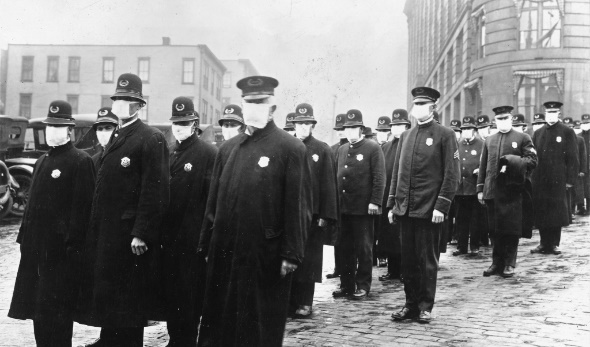 O fictieO non-fictieMet welke bedoeling zal je de tekst lezen?	O Informeren	O Overtuigen	O Ontspannen	O OntroerenLees de tekst en beantwoord volgende inhoudsvragen:Geef drie symptomen van de ‘Spaanse griep’ (meerdere mogelijkheden).Keelpijn, hoofdpijn, koorts, longontsteking, roestbruine vlekken, haar- en tanduitval, gezwollen borstkasHoe komt het dat ook jonge, gezonde volwassenen werden getroffen door de ‘Spaanse griep’?Het was voor deze volwassenen een virus waarmee ze in hun jeugd nog niet in aanraking waren geweest. Ze hadden dus nog geen weerstand.Er zijn heel wat varianten van de griep (influenza). Noem er naast de ‘Spaanse griep’ nog twee die in de tekst voorkomen.Vogelgriep en ‘Russische griep’.Verklaar in je eigen woorden:pandemie: _____________________________________________________________symptomen: ___________________________________________________________delirium: ________________________________________________________________autoriteiten: _____________________________________________________________babyboom: _______________________________________________________________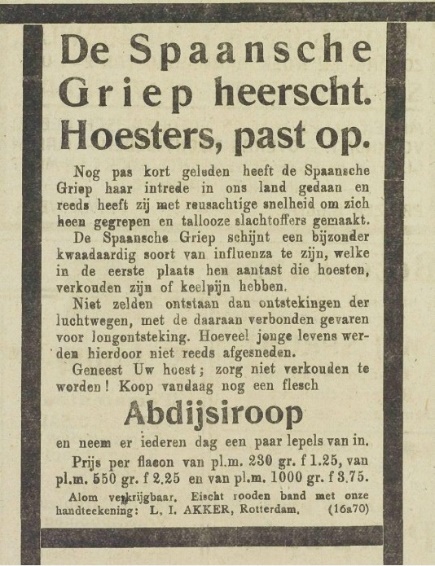 Tekststructuur. Gebruik je werkboek blz. 177-186.Welke tekststructuur herken je in de tekst?O Chronologische structuurO OnderzoekstructuurO EvaluatiestructuurO ProbleemstructuurO Opsommende structuurVul verder aan Wat is het probleem?De ‘Spaanse griep’ zorgde voor een ongezien dodental.Wat zijn de oorzaken van het probleem? Geef er minstens drie.Toenemende verstedelijking, slechte leefomstandigheden (hygiëne), grote groepen ‘reizigers’, tegengestelde adviezen, geen geschikte medicatieWelke mogelijke oplossingen worden aangehaald? Geef er vier uit de tekst.Quarantaine van ziekenGoede hygiëneScholen en theaters gingen dichtGeen grote bijeenkomstenBeperkt openbaar vervoerVreemde schepen mochten de haven niet inWelk gevoel kreeg je na het lezen van de tekst? __________________________________________________________________________________________________________________________________Zie je gelijkenissen met de huidige coronacrisis? Welke?_____________________________________________________________________________________________________________________________________________________________________________________________________________________________________________________________________________________________________________________________________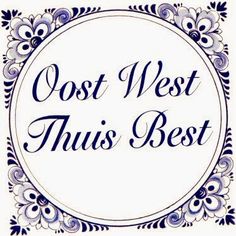 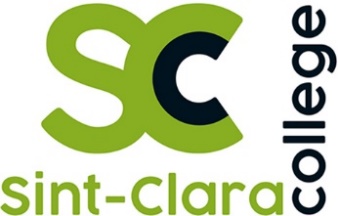 Naam:	Nr:Klas:	Datum:Vak:Tekststructuren:De sluipmoordenaar van de Eerste Wereldoorlog